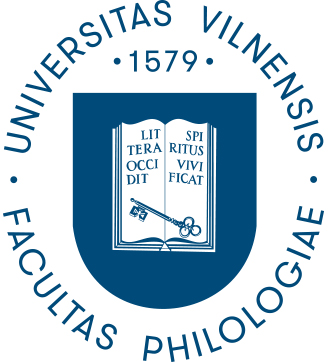 VILNIAUS UNIVERSITETOFILOLOGIJOS FAKULTETASDOKTORANTŪROS KOMITETO ELEKTRONINIO BALSAVIMO PROTOKOLAS 2021-01-12 Nr. (4.11E) 180000-KT-1Dalyvavo 9 iš 12 Komiteto narių.1. SVARSTYTA.  BKKI prof. Jurgio Pakerio naujai parengto Bendrosios morfologijos sando tvirtinimas.NUTARTA. Pritarti BKKI prof. Jurgio Pakerio naujai parengto Bendrosios morfologijos sando tvirtinimui. Balsavimo rezultatai – 9 „už“.2. SVARSTYTA. Atnaujintos Doktorantūros studijų programos tvirtinimas.NUTARTA: Pritarti atnaujintos Doktorantūros studijų programos tvirtinimui. Balsavimo rezultatai – 9 „už“.Doktorantūros studijų programa: https://www.vu.lt/site_files/DRS/DOKTORANTUROS_STUDIJU_PROGRAMOS_IR_SANDAI/HUMANITARINIAI_MOKSLAI_H_000/Filologija_nauji/Dokt_studiju_programa_2021_01_12_atnaujinta.pdfProgramos sandai: https://www.vu.lt/studijos/doktorantams/doktoranturos-studijos/filologijos-programos-sandai3. SVARSTYTA. Praėjusių posėdžių  (11 20 ir 12 11) protokolų tvirtinimas.NUTARTA. Patvirtinti praėjusių posėdžių  (11 20 ir 12 11) protokolus. Balsavimo rezultatai – 9 „už“.			dr. Birutė Gudelienė	Posėdžio pirmininkė 			prof. dr. Meilutė RamonienėPosėdžio sekretorė 			dr. Birutė Gudelienė